Советы логопеда для родителей будущих первоклассников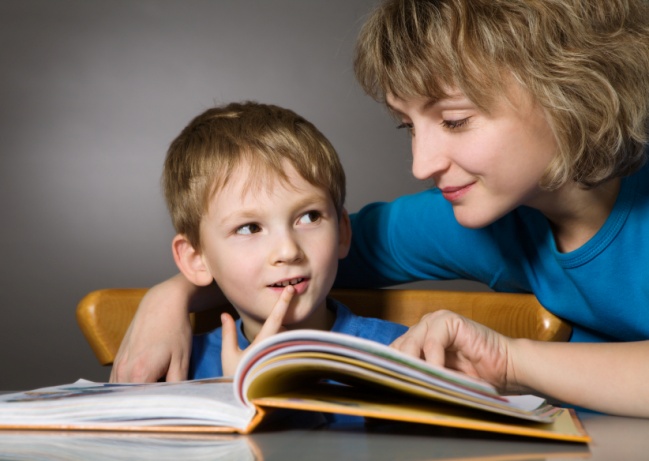 Эти требования к речевому и общему развитию будущих первоклассников лежат в основе успешного овладения русским языком. Помогите своему ребенку сформировать:1. Правильное звукопроизношение  – основа усвоения грамоты. Если ваш ребенок не выговаривает один или несколько звуков, срочно обратитесь к логопеду.2. Представление о звуковой системе языка: уметь различать звуки на слух (фонематический слух), уметь определять первый, второй, третий и т.д. звук в слове (фонематический анализ), уметь самому придумывать слово на заданный звук (фонематические представления).Например, называйте поочередно каждый звук в слове, а затем предложите малышу найти местонахождение какого-нибудь звука; определите с ребенком звуки, которые повторяются в слове; какие звуки в слове разные и т.д.3. Достаточно развитую связную речь. Разговаривать полными предложениями: уметь четко и последовательно рассказывать о чем-либо, пересказывать.Если вам трудно что-то придумать, возьмите любую детскую книжку, прочитайте, разберите новые, сложные слова, попросите ребенка рассказать («Ой, я забыла, почему это зайка слезы лил?»), внимательно рассмотрите картинки, опишите все, что нарисовано (пусть это делает сам ребенок, а вы подсказывайте). Поощряйте в ребенке стремление задавать вопросы. Учите с ребенком стихотворения наизусть.Учиться пересказывать лучше всего на русских народных сказках. Почему?Сюжет их состоит из похожих эпизодов.В них много повторяющихся диалогов, что облегчает запоминание и чтение.Ребенок учится внимательному чтению. Каждая часть произведения хоть и похожа на предыдущую, но все же имеет свои различия.По сказке легко составлять вопросы и отвечать на них.Когда ребенок освоит пересказ сказок, можно переходить к более сложным текстам.4. Словарный запас ребенка. Игра в слова (если научить ребенка) может скрасить долгий путь в электричке или нежеланную прогулку. Играя с ребенком в эту игру, мама может помыть посуду и погладить белье (это не лучший, но все же выход).Можно попросить ребенка:- назови все свои игрушки,- придумай слова, которые обозначают транспорт,- какими словами можно описать лето, осень, зиму,- вспомним слова с противоположными значениями: день-ночь, «холодный - горячий».Ребенок только что посмотрел мультик, а вы не видели, попросите пересказать сюжет. Иногда в речи 5-6-летних детей встречаются грамматические ошибки, взрослые обязательно должны исправлять их, и повторив правильно, спокойным ровным тоном. Можно поиграть - намеренно исковеркать фразу («В лес грибы растет», «Дети гулять около дома») и вместе сребенком разобрать, как нужно произносить слова. Помните, чем больше запас слов у ребенка, тем больше возможности с помощью речи выразить наиболее точно свои мысли и чувства.5. Развитую мелкую моторику кистей рук . Пусть ваш ребенок больше рисует, лепит, работает с ножницами, играет в мозаику, шьет и вышивает и т.п.6. Четко ориентироваться в собственном теле и окружающем пространстве. Знать где "правая” и "левая” сторона, уметь находить на листе бумаги верхний левый угол, нижний правый угол, середину и т.д.7. Развитый кругозор. Ориентироваться в днях недели, во временах года, уметь классифицировать предметы по разным темам (игрушки, транспорт, овощи, мебель и т.д.).8. Если ваш ребенок умеет читать, не останавливайтесь на достигнутом. Обязательно читайте каждый день, но только вслух. Всегда учитывайте, чтовозможности малыша самому прочитать не удовлетворяют его читательских запросов. Он по-прежнему с удовольствием слушает чтение взрослых.Как привить ребенку любовь к чтению? Этот вопрос один из частых вопросов, которые задают родители. Это понятно. Сегодня для многих книгу заменяет телевизор и компьютер. Но книги все равно не исчезают из современной жизни, и дети должны их читать и любить.
    1. Интерес к самостоятельному чтению книг быстрее формируется у тех детей, которые растут в читающих семьях. Видя, что в свободную минуту взрослые члены семьи берутся за книгу, ребенок невольно подражает им.2. Всегда учитывайте, что возможности малыша самому прочитать не удовлетворяют его читательских запросов. Он по-прежнему с удовольствием слушает чтение взрослых.3. Запишите ребенка в библиотеку и регулярно посещайте ее.Самые распространенные ошибки, допускаемые родителями при обучении детей грамоте.В основе обучения чтению – не буква, а звук.Прежде чем показать ребенку новую букву, например М, следует научить его слышать звук [М] в слогах, словах, на протяжении всего периода обучения дома следует называть и звуки, и соответствующие им буквы ОДИНАКОВО – т. е. так, как звучит звук.Возьмем, к примеру, звук [М]. Мы произносим отрывисто: М!И букву М необходимо называть так же: М! Ни в коем случае не ЭМ, ведь говоря ЭМ, мы произносим два звука – [Э] и [М]. Данное обстоятельство только дезориентирует детей.Вторая грубая ошибка заключается в обучении побуквенному чтению, т. е. ребенок сначала называет буквы слога: М! А! – и только после этого читаем сам слог: МА.Этот навык неправильного чтения очень стойкий и исправляется с большим трудом.Правильное чтение – это чтение по слогам (конечно, на начальном этапе).И пусть в начале обучения ребенок сколь угодно долго читает (тянет) первую букву слога, пока не сообразит, какая буква следующая: МММА. Одновременно ребенок переводит пальчик (указку) с буквы на букву. Лишь бы он не останавливался после первой буквы!Лишь бы он прочел слитно буквы слога!И еще, уважаемые взрослые, не смешивайте, пожалуйста, понятия «звук» и «буква», когда учите ребенка читать.Звуки мы слышим и произносим, а буквы мы видим и пишем!Помните, уважаемые родители, главное не научить ребёнка чтению, а привить любовь и желание научиться читать!Учитель-логопед: Подгорнова Юлия Николаевна